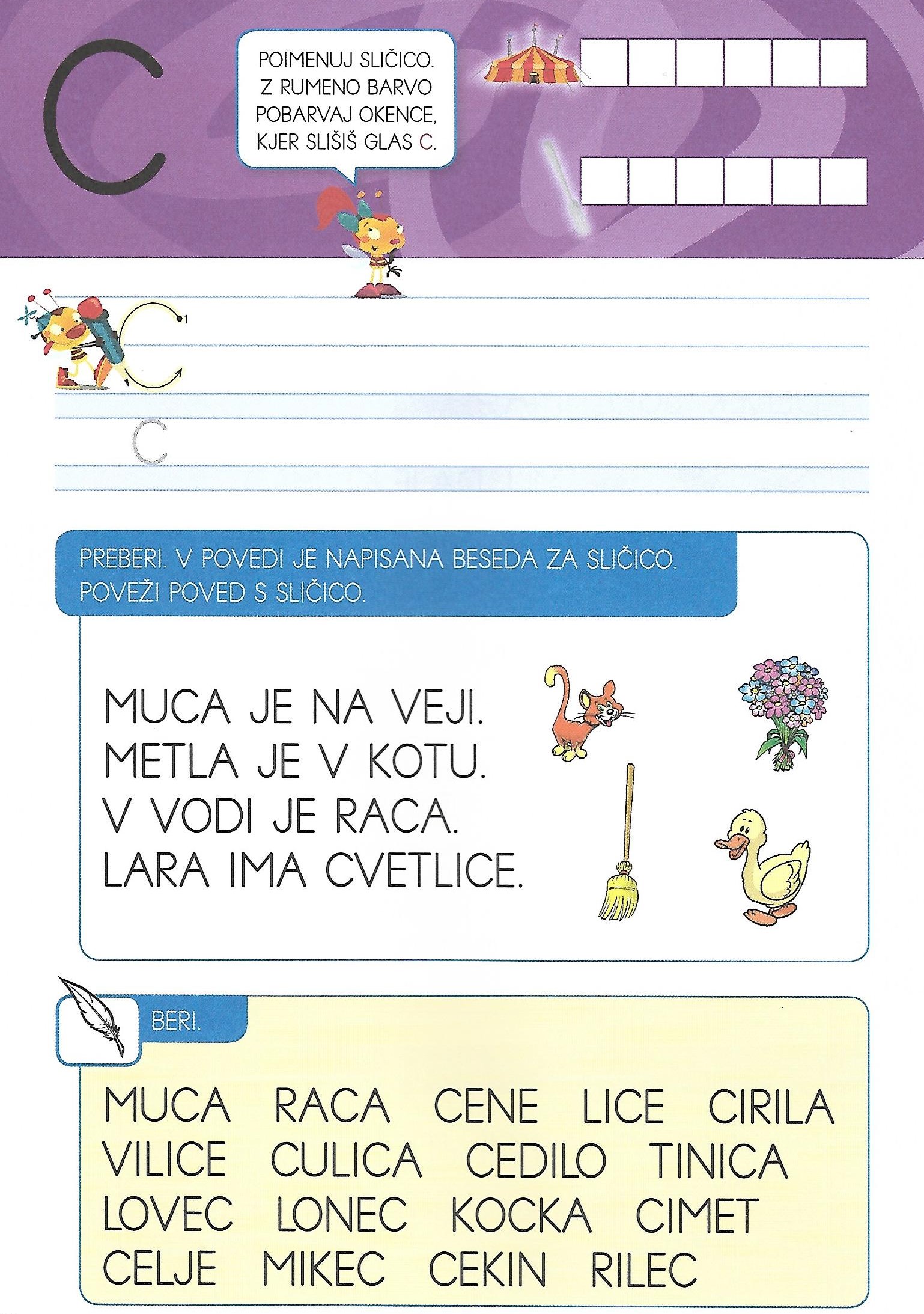 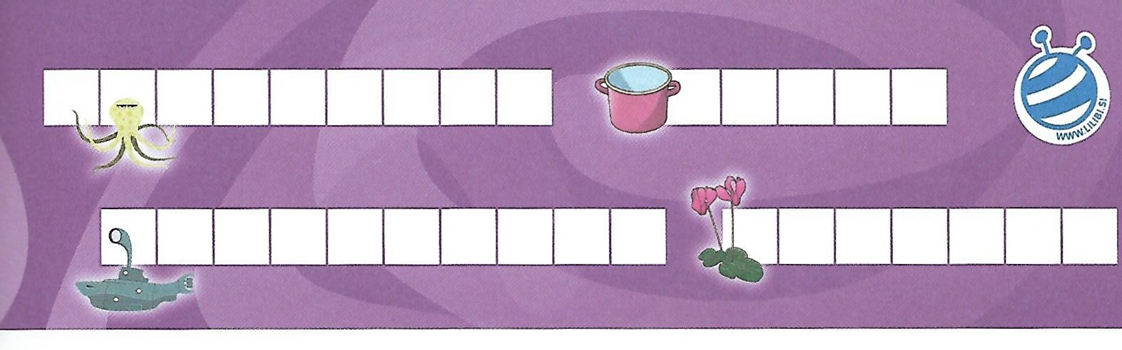 GLAS - ČRKA  C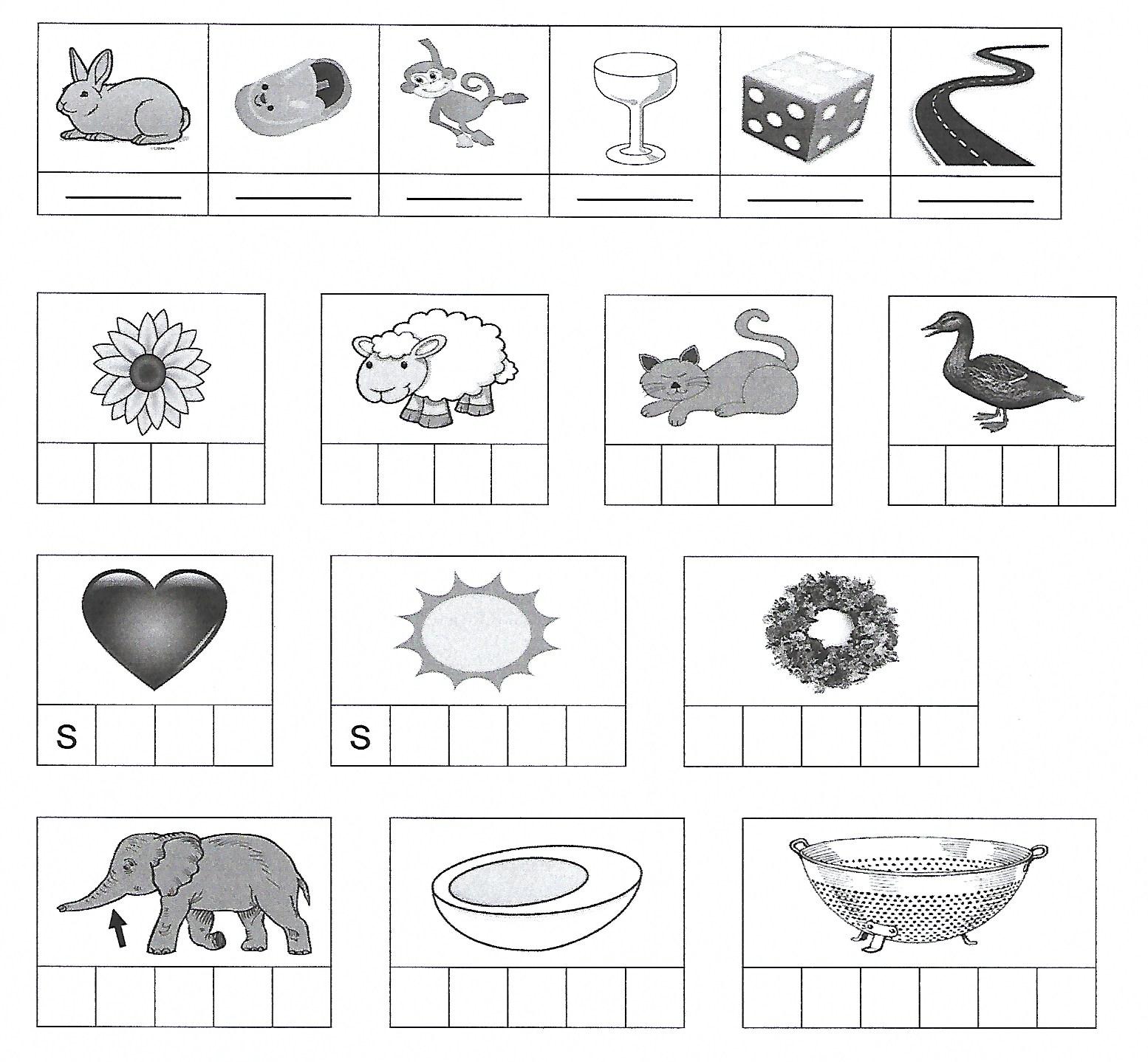 Učenec s 5 barvicami natančno prevleče vse modro napisane črke C.Zadnja vrsta - črke C samostojno napiše s svinčnikom.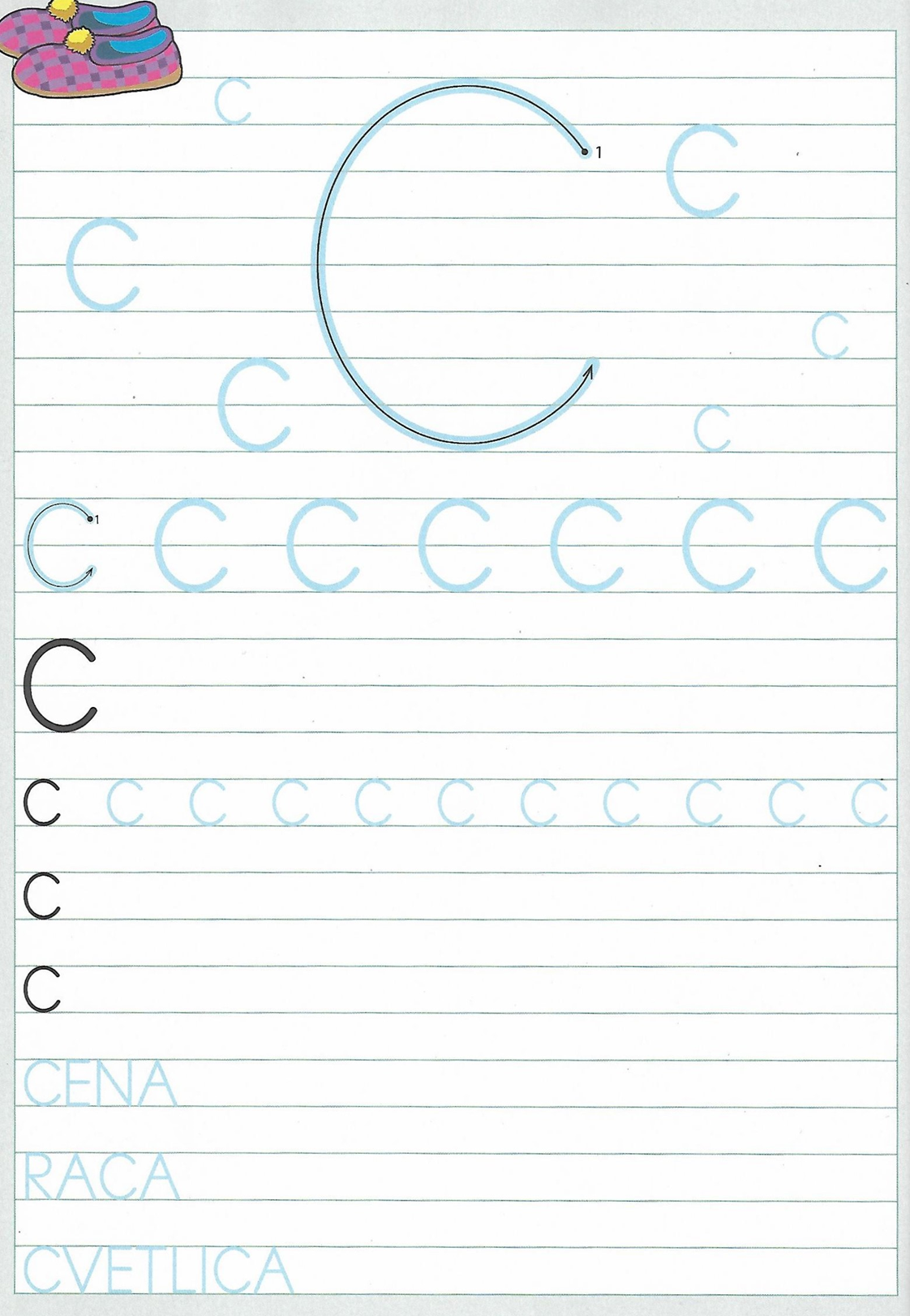 DELI TELESA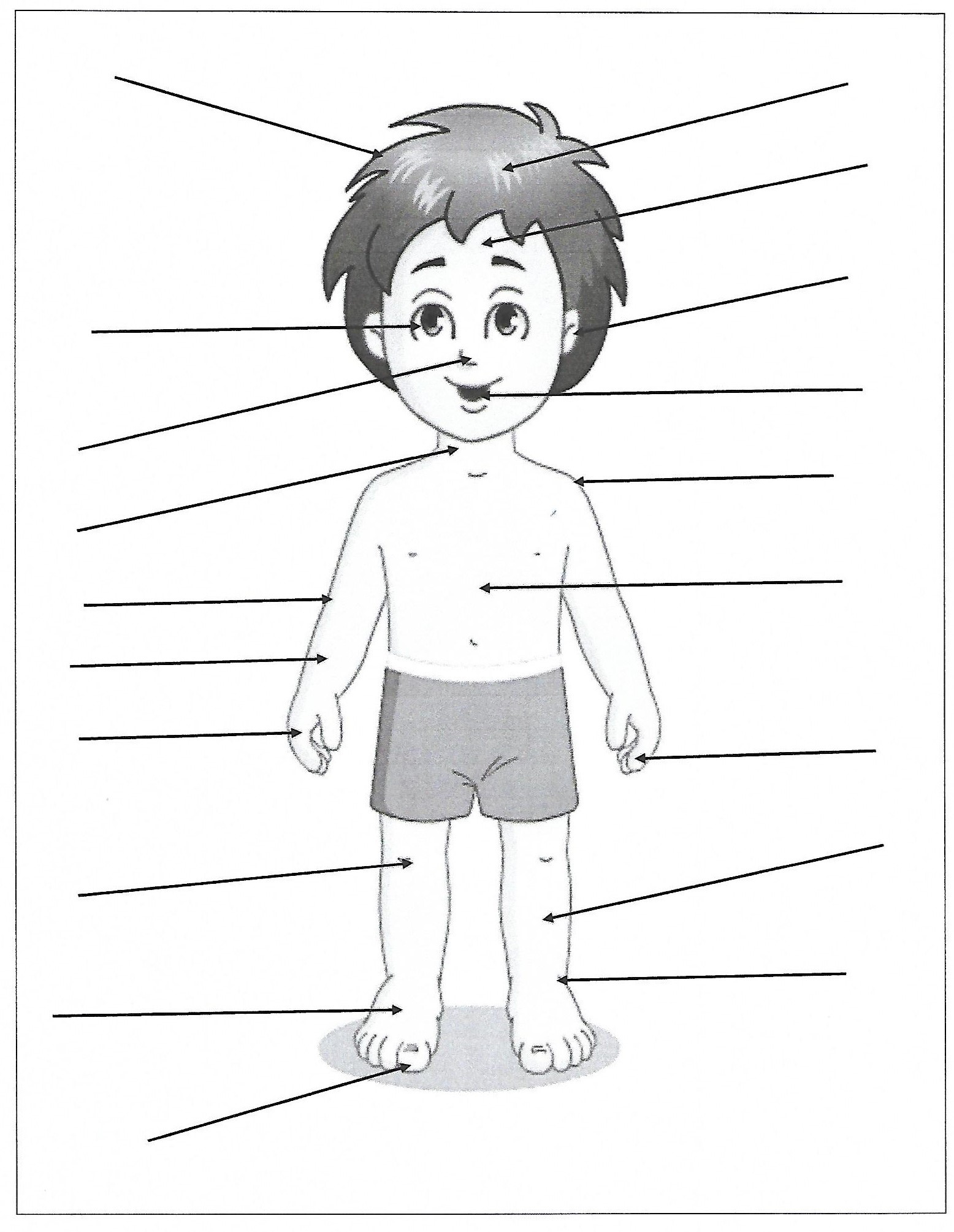 Reševanje naloge v belem DZ str. 38, 39 - ponedeljek, 23.3.2020Reševanje naloge v brezčrtnem zvezku - ponedeljek, 23.3.2020Delo v zvezku ABC - ponedeljek, 23.3.2020Delo v brezčrtnem zvezku - ponedeljek, 23.3.2020